МИНИСТЕРСТВО ОБРАЗОВАНИЯ МОСКОВСКОЙ ОБЛАСТИГОСУДАРСТВЕННОЕ ОБРАЗОВАТЕЛЬНОЕ УЧРЕЖДЕНИЕ ВЫСШЕГО ОБРАЗОВАНИЯ МОСКОВСКОЙ ОБЛАСТИ«ГОСУДАРСТВЕННЫЙ СОЦИАЛЬНО-ГУМАНИТАРНЫЙ УНИВЕРСИТЕТ»УтверждаюПроректор по учебно-методическойработе ГОУ ВО МО «ГСГУ»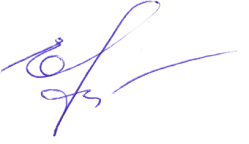 _____________Е.С. Ветошкина«____» _____________2018 г.Леонова Ж.К., Русакович М.В.МЕТОДИЧЕСКИЕ РЕКОМЕНДАЦИИПО НАПИСАНИЮВЫПУСКНОЙ КВАЛИФИКАЦИОННОЙ РАБОТЫПО НАПРАВЛЕНИЮ 38.04.01 ЭКОНОМИКАНАПРАВЛЕННОСТЬ (ПРОФИЛЬ) «ЭКОНОМИКА ФИРМЫ»Коломна2018СодержаниеПояснительная записка………………………………………………..3Рекомендуемые темы выпускных квалификационных работ……..3Содержание, этапы подготовки и выполнения выпускной квалификационной работы…………………………………………….5Оформление выпускной квалификационной работы………….…….10Предоставление и порядок защиты выпускной квалификационной работы……………………………………………………………………15Перечень учебной литературы, необходимой для написания выпускной квалификационной работы……………………………....16Приложение…………………………………………………………….18Пояснительная запискаГосударственная итоговая аттестация магистров направления 38.04.01 «Экономика» (направленность (профиль) магистерской программы«Экономика фирмы») проводится в соответствии с требованиями ФГОС ВО, порядком проведения итоговой государственной аттестации выпускников ГОУ ВО МО «ГСГУ» с целью установления уровня профессиональной подготовки выпускников. Государственная итоговая аттестация выпускников-магистров включает в себя защиту выпускной квалификационной работы (ВКР).Содержание области исследования: экономические отношения и их взаимодействие, возникающие в процессе развития объектов и субъектов народного хозяйства; методы, механизмы, инструменты и технологии обеспечения функционирования экономических субъектов.Объект исследования: предприятия, хозяйственные ассоциации, различные государственные структуры и ведомства, органы правоохранительной деятельности, а также финансово-промышленные  объединения различных отраслей народного хозяйства.Область профессиональной деятельности магистров направления38.04.01 Экономика (Экономика фирмы) включает: научно-исследовательскую и проектно-экономическую в следующих областях экономики: функционирующие рынки, финансовые иинформационные потоки, производственные и исследовательские процессы, осуществляемые на предприятиях любой формы собственности, в исследовательских и других организациях, а также в рамках органов государственного права и управления.Объектами профессиональной деятельности магистра экономики являются предприятия финансово-кредитного профиля, специализированные бухгалтерские и аудиторские организации, а также промышленные предприятия, правовые, научно-исследовательские и проектные институты, предприятия, работающие в области предоставления различного рода услуг, международные компании и организации.2. Рекомендуемые темы выпускных квалификационных работСовременные методы анализа и диагностики банкротства предприятия (фирмы).Пути совершенствования внешнеэкономической деятельности предприятия (фирмы).Оптимизация(совершенствование) бизнес-процессо в фирмы. Аудит персонала фирмы. Возможности устойчивого развития малых и средних предприятий на примере фирмы.Развитие «жёсткого дискаунтера» на примере торгово-розничных сетей.Стратегия развития фирмы.Значение финансово-экономического анализа в управлении фирмой.Международный франчайзинг, как инструмент развития фирмы.Перспективы развития малых предприятий. Совершенствование устойчивого развития фирмы.Регулирование издержек фирмы в условиях экономического кризиса.Повышение эффективности использования человеческого потенциала фирмы.Управление картой компетенций фирмы.Совершенствование диагностики фирмы.Современные методы повышения экономического потенциала предприятия (фирмы).Эффективность производственно-хозяйственной деятельности предприятий (фирмы).Повышение качества и конкурентоспособности продукции, как фактор устойчивого развития фирмы.Повышение конкурентоспособности предприятия (фирмы).Диверсификация, как фактор повышения рентабельности предприятия (фирмы).Совершенствование ценовой политики предприятия (фирмы).Повышение эффективности управлению прибылью предприятия (фирмы).Управление товарооборотом предприятия (фирмы).Анализ и пути повышения эффективности использования основных производственных фондов предприятия (фирмы). Совершенствование оплаты труда на предприятии (фирме).Совершенствование налоговой политики предприятия (фирмы).Пути повышения кредитоспособности предприятия (фирмы).Совершенствование организационной структуры управления предприятия (фирмы).Совершенствование материально-технического снабжения предприятия (фирмы).Экономическое обоснование лизинга. Управление рисками предприятия (фирмы).Направления повышения производительности труда работников предприятия (фирмы).Магистрант может сам предложить тему исследования, не противоречащую направленности (профилю) подготовки.3. Содержание, этапы подготовки и выполнения выпускной квалификационной работыВыпускная квалификационная работа (ВКР) является самостоятельным научными сследованием. Она содержит совокупность результатов и научных положений, выдвигаемых автором для публичной защиты, и свидетельствует о способностях автора проводить самостоятельные исследования, опираясь на теоретические знания и практические навыки.Характерной особенностью ВКР является конкретизированное, углубленное исследование научных вопросов и решение научных задач с использованием экономико-математических методов, группировок и социологических исследований.В ВКР, имеющей прикладное значение, должны приводиться сведения о практическом использовании полученных автором научных результатов, а в ВКР, имеющей теоретическое значение, –рекомендации по использованию научных выводов.Предложенные магистрантом новые решения должны бытьстрого аргументированы и практически оценены по сравнению с известными решениями. Основные положения ВКР должны быть отражены в опубликованных статьях.При написании ВКР магистрант обязан давать ссылки на автора и источник, откуда он заимствует материалы или отдельные результаты. При использовании в ВКР идей или разработок, принадлежащих соавторам, с которыми были написаны научные работы, магистрант обязан отметить это в ВКР.Тема ВКР должна быть актуальна в научном и прикладном смыслах. Актуальность темы ВКР магистранта является одним из основных критериев ее оценки.Любое научное исследование проводится для того, чтобы преодолеть о пределенные трудности в процессе познания новых явлений, объяснить ранее неизвестные факты или выявить неполноту старых способов объяснения известных фактов. Эти трудности в наиболее отчетливой форме проявляют себя в так называемых «проблемных» ситуациях, когда существующее научное знание оказывается недостаточным для решения новых задач познания.Исследования, выполненные на примерах отдельных отраслей, объединений и предприятий, должны содержать обоснованные выводы и положения, имеющие существенное научное и практическое значение для народного хозяйства в целом.Для соискателей степени магистра по направлению 38.04.01 Экономика, определяющим фактором является наличие исследований экономических процессов, разработка новых методов решения экономических и социальных задач, экономическое обоснование и исследование эффективности организационно-технических и инженерных решений и т.п. Здесь важно, чтобы полученные результаты соответствовали новейшим достижениям экономической мысли, реалиям и тенденциям социально-экономического развития, давали новые методы и механизмы решения экономических проблеми др.При выборе темы ВКР целесообразно брать задачу сравнительно узкого плана с тем, чтобы можно было ее глубоко проработать. Тему ВКР желательно связывать с новыми перспективными направлениями научных исследований. Наметив конкретную тему (ряд тем), магистрант должен узнать, в какой мере она перекрывается ранее проведенными исследованиями. Для этого необходимо поинтересоваться, что по этой теме сделано за последние 5-10 лет. Здесь помогут просмотр авторефератов, монографий, ознакомление с книгами и статьями, научными отчетами по данным отечественной и зарубежной литературы.Результаты этого исследования, как правило, оформляются в виде главы ВКР, в которой дается конструктивная критика известных решений. Указываются причины, вследствие которых ранее полученные результаты не удовлетворяют потребностям практики, а в новых условиях требуются дополнительные исследования. Освещение состояния вопроса исследований заканчивается краткими выводами. Перечисляется круг проблемных вопросов и задач, которые необходимо исследовать в выпускной квалификационной работе.ВКР создается при использовании достаточно обширного и многообразного материала. В качестве основных источников информации можно использовать:книги (учебники, учебные пособия, монографии, брошюры);периодические издания (журналы и научные сборники статей);нормативные документы (стандарты, нормативные условия и акты, инструкции);словари и справочники;отчеты о научно-исследовательской работе;патенты и авторские свидетельства;информационные издания (аналитические обзоры, выставочные проспекты и т. д.);переводы научной литературы;оригинальные источники иностранной научной литературы;диссертации и авторефераты диссертаций.ВКР может не содержать в некоторых случаях экспериментальных исследований автора, но без теоретических аспектов вопроса магистранту трудно доказать целесообразность своего труда,  научную новизну своего исследования.В теоретических изысканиях перед магистрантом стоит задача разработать законченную концепцию, право на существование которой следует доказать путем ее сопоставления с другими точками зрения, а также обращением к практике.Цель ВКР: установить соответствие подготовки магистранта требованиям основной профессиональной образовательной программы и определить квалификационный уровень магистра экономики через организацию и представление результатов научно- исследовательской деятельности.Выпускная квалификационная работа должна, как правило, включать следующие разделы: введение, три главы, заключение, перечень использованной литературы, приложения.Каждая глава состоит обычно из 3 параграфов.Цель исследования, проводимого в выпускной квалификационной работе – раскрытие темы, факторов, механизмов и обоснование направлений(путей) развития экономики фирмы; объектов и субъектов экономики в условиях рынка.Объект исследования - рынок, организация, отрасль, наматериалах которых выполняется выпускная квалификационная работа.Предмет исследования - это процесс исследования, который определяется темой и планом выпускной квалификационной работы, с учетомраскрытия ее актуальности.Задачи исследования - это теоретические и практические результаты, которые должны быть получены в ходе выполнения магистерской ВКР, итоги и решения которых будут способствовать экономическому и социальному успеху (эффективности).Структура работы - ее главы, параграфы, их последовательность с обоснованием логики исследования.Проблемы исследования и пути их решения обосновываются с использованием экономико-математических, статистических, аналитических, конструктивных, социологических и прочих методов исследования.Примерная структура ВКР, ориентированной на экономические науки содержит: титульный лист; содержание, основной текст, содержащий 3 главы с краткими и четкими выводами по каждой главе; заключение о работе в целом; список литературы и, при необходимости, приложения. Общий объем магистерской диссертации 80-100 страниц.Титульный лист выпускной квалификационной работы оформляются магистрантом в соответствии с Положением о написании выпускных квалификационных работ ГСГУ.Содержание. В нем последовательно располагаются наименования частей выпускной квалификационной работы:введение;названия глав и входящих в них параграфов;заключение;список использованных источников;приложения (при наличии).Против каждого наименования частей работы в правой стороне листа указывается номер страницы, с которой начинается данная часть. Главы и параграфы нумеруются арабскими цифрами.Во введении (2-3 стр.) магистрант кратко определяет объект исследования, формулирует актуальность проблемы, ее состояние в настоящее время, существующие трудности в разрешении проблемы, излагает суть поставленной научной задачи или новых разработок, цель предпринимаемого исследования, а также указывает на конкретные задачи, которые предстоит решить в соответствии с этой целью (это обычно делается в форме перечисления: изучить..., установить...., выявить...., вывести формулу.... ит.п.). Указывает методы исследования и авторов, занимающихся данной проблемой.Первая глава должна содержать обстоятельный обзор теоретических источников литературы. В обзоре известных исследований дается очерк основных этапов и переломных моментов в развитии научной мысли по решаемой задаче. Проведенная магистрантом систематизация известных исследований повысит значимость главы и работы в целом, укрепит общее впечатление целостности работы. Кратко, критически осветив работы ученых, магистрант должен определить свое место в решении проблемы, поставить и сформулировать задачи исследования. Первая глава магистерской ВКР обычно имеет объем 20-30 страниц.Во второй главе детально излагается состояние избранной проблемы.В2.1. дается социально-экономическое развитие объекта исследования (предприятий, организаций, учреждений и других ведомствили территорий).В 2.2. и 2.3. проводится анализ избранной проблемы исследования. Здесь выявляются тенденции закономерности, устанавливаются влияния, зависимость экономического явления от различных факторов, проводятся группировки, социологические исследования, устанавливается взаимосвязь явлений. Выделяются положительные и отрицательные тенденции развития отрасли в динамике за 3-5 лет. Объем главы до 35 страниц.В третьей главе дается программа развития по исследуемой проблеме. Представляется проектная часть, например: «Программа развития….»,«Концептуальные подходы по совершенствованию...», «Основные направления в развитии……», «Стратегия развития......». Здесь необходимо изложить программу действий по совершенствованию решения данной проблемы в виде прогноза, плана, экономико-математической модели. Глава носит практическую значимость в виде рекомендаций, предложений, соответствующим обоснованием и механизмом реализации.Важно представить экономический и социальный эффект от предлагаемых мероприятий. Объем третьей главы состоит от 20 до 25 стр.В заключении формулируются основные выводы и предложения по результатам исследований. Магистрант должен в научных выводах сделать научное обобщение исследований, показать собственные изыскания и представить научное знание, изложенное в диссертации.Список использованных источников. В выпускной квалификационной работе должен быть указан список использованной при исследовании темы литературы и иных источников. Следует выделить нормативно-правовую литературу, основную и дополнительную учебную и научную литературу, электронные ресурсы. Список составляется в алфавитном порядке по первой букве фамилии автора и названия работы.В приложении к магистерской ВКР помещаются материалыдополнительного справочного характера, на которые автор не претендует какна свой личный вклад в науку.Научные выводы могут начинаться словами:установлено влияние.... на; ....расчет показал, что....;существует зависимость .... ;экспериментально установлено, что....;выявлен эффект, состоящий в том, что при....наблюдается....;сравнение результатов эксперимента и расчетных исследований позволяет отметить, что...;Поскольку ВКР является, прежде всего, квалификационной работой, к ее языку и стилю предъявляются определенные требования, т.к. именно они лучше всего позволяют судить об общей культуре ее автора.Задание на выполнение ВКР составляется научным руководителем. Всю ответственность за сведения, изложенные в выпускной квалификационной работе, порядок их использования при обработке фактического материала, обоснованность и достоверность выводов и предложений несет непосредственно автор ВКР.В целом целесообразна следующая последовательность выполнения ВКР:1. Выбор темы, постановка проблемы.2. Формирование цели и задач научных исследований.3. Выбор объекта исследования.4. Определение методики и методов исследования, научной новизны.5. Описание процессов исследования.6. Сбор материалов, обработка информации, работа с компьютером.7. Выступления на научно-практических конференциях.8. Написание научных статей.9.Написание диссертации.10.Обсуждение результатов исследования.11.Доработка материалов диссертации.13.Выводы и разработка предложений по объекту исследования.14.Предварительная защита.15.Завершение работы с учетом замечаний.16. Защита диссертации.4. Оформление выпускной квалификационной работыПри изучении требований к оформлению ВКР необходимо учитывать, что отсутствуют единые государственные стандарты к порядку оформления выпускных квалификационных работ. В основу общепринятых в большинстве вузов требований положены стандарты.Общий объем ВКР не должен превышать 100страниц печатного текста, напечатанного через 1,5 интервала. В данный объем не включают приложения. Цвет шрифта должен быть черным, тип шрифта: TimesNewRoman кегель 14.Вне зависимости от способа выполнения работы качество напечатанного текста и оформления иллюстраций, таблиц, распечаток с компьютера должно удовлетворять требованию их четкого воспроизведения. При выполнении необходимо соблюдать равномерную плотность, контрастность и четкость изображения. В работе должны быть четкие, не расплывшиеся линии, буквы, цифры и знаки.Работа выполняется на белой бумаге формата А4 (210x297 мм). Текст работы излагается на одной стороне листа, с соблюдением следующих размеров полей: левое - не менее 30 мм; верхнее - 20 мм; правое - 10 мм; нижнее - 20 мм.Все листы должны быть пронумерованы арабскими цифрами по порядку от титульного листа до последнего без пропусков и повторений. Первой страницей считается титульный лист, на котором номер страницы не ставится. Порядковый номер страницы ставится справа верхней части листа без точки.Последним листом работы нумеруется последний лист списка использованной литературы.Титульный лист оформляется в соответствии с Положением о написании выпускной квалификационной работы ГСГУ.Содержание работы. Слово«содержание» записывают в виде заголовка симметрично тексту прописными буквами. В содержании работы указывается перечень всех глав и параграфов ВКР, номера страниц, с которых начинается каждый из них. Главы должны иметь в пределах всей работы порядковые номера, обозначенные арабскими цифрами без точки. Параграфы каждой главы выпускной квалификационной работы должны иметь нумерацию в пределах каждой главы и состоять из номера главы и номера параграфа в данной главе, отделенного от номера главы точкой. В конце номера параграфа точка не ставится.Например:1. Теоретические аспекты ....1.1 Нумерация пунктов первого раздела1.2 Характеристика и особенности……….2. Анализ деятельности …2.1 Нумерация пунктов второго раздела2.22.3В выпускной квалификационной работе наименование глав записывают в виде заголовков строчными буквами (кроме первой прописной) симметрично относительно текста без подчеркивания. Переносы слов в наименовании глав, параграфов и вопросов не допускаются. Точку в конце наименования не ставят. Каждую главу в работе следует начинать с новой страницы.При написании текста не допускается применять:обороты разговорной речи, произвольные словообразования, профессионализмы;научные термины, близкие по смыслу, для одного и того же понятия;иностранные слова и термины при наличии равнозначных слов и терминов в русском языке;сокращения обозначений единиц физических величин, если они употребляются без цифр, за исключением единиц физических величин в строках и столбцах таблиц и в расшифровках буквенных обозначений, входящих в формулы;математический знак минус (-) перед отрицательными значениями величин (вместо математического знака (-) следует писать слово «минус»);математические знаки без цифр, например: < (меньше или равно), >(больше или равно), * (не равно), № (номер), % (процент).Повреждения листов, помарки и следы неполного удаления прежнего текста не допускаются.Формулы, за исключением формул, помещаемых в приложениях, должны иметь сквозную нумерацию арабскими цифрами, которые записывают на уровне формулы справа в круглых скобках. Одну формулу обозначают - «(1)».Ссылки в тексте на порядковые номера формул дают в круглых скобках, например, «... в формуле (1)».Расшифровки символов, входящих в формулу, должны быть приведены не посредственно под формулой. Значения каждого символа записывают с новой строки в той последовательности, в какой они приведены в формуле. Первая строка расшифровки должна начинаться со слова «где» без двоеточия.В работах используется большое количество иллюстраций (графиков, рисунков, диаграмм). Содержание иллюстраций должно быть понятно без обращения к тексту работы. Иллюстрации должны быть в компьютерном исполнении, в том числе и цветные и называться рисунком. Рисунки следует нумеровать арабскими цифрами сквозной нумерацией. Наименование рисунка помещают по центру текста после пояснительных данных и формулируют, например, следующим образом:Рис. 1. Динамика фондоотдачи ПО «Коломенский РПС» за 2010-2012гг., тыс.руб.На весь приведенный иллюстративный материал должны быть ссылки в тексте работы. При ссылках на иллюстрации следует писать «... в соответствии с рис. 1».В работах часто используются графики. График целесообразно использовать для характеристики и прогнозирования динамики изменения непрерывно изменяющегося показателя при наличии функциональной связи между фактором и показателем. Пример оформления графика аналогичен оформлению рисунка.Цифровой материал, как правило, оформляют в виде таблиц, которые применяют для характеристики точных данных, лучшей наглядности, удобства сравнения показателей, а также сопоставимости информации, полученной из разных источников. Составные части таблицы приведены ниже:Таблица 1Основные финансовые показатели деятельности предприятия за 2014-2016гг., тыс.руб.Оформление составных частей таблицы имеет свои особенности. Название таблицы должно отражать ее содержание, быть точным и кратким. Если в конце страницы таблица прерывается и ее продолжение будет наследующей странице, то в первой части таблицы следует пронумеровать столбцы арабскими цифрами, которые затем перенести на следующую страницу. При переносе таблицы следует записать«Продолжение таблицы 2».Таблица, в зависимости от ее размера, помещается под текстом, в котором впервые дана ссылка на нее, или на следующей странице. Допускается помещать таблицу вдоль длинной стороны листа. Нумерация таблиц сквозная, арабскими цифрами.В работе приводятся примечания, или необходимые пояснения или справочные данные к содержанию текста, таблицам или графическому материалу. Примечание к таблице помещают в конце таблицы над линией, обозначающей окончание таблицы. Если примечание одно, то после слова«Примечание» ставится точка, и текст примечания пишется с прописной буквы. Одно примечание не нумеруется, а несколько нумеруются арабскими цифрами.Материал, дополняющий текст работы, допускается помещать в приложениях. Приложениями могут быть графический материал, таблицы большого формата, расчеты, описания алгоритмов, программ задач, решаемых на ЭВМ, исходные данные и т.д.Приложения оформляют как продолжение работы на последующих листах. Характер приложения определяется автором самостоятельно исходя из содержания. В тексте работы на все приложения должны быть ссылки. Порядок оформления по тексту ссылок на приложения такой же, как и оформления ссылок на иллюстрации. Приложения располагают в порядке ссылок на них в тексте работы. Каждое приложение следует начинать с новой страницы. Приложения нумеруют арабскими цифрами. После слова «Приложение» следует цифра, обозначающая его последовательность.Приложение должно иметь заголовок, который записывают симметрично относительно текста с прописной буквы отдельной строкой.В работе используются, как правило, только общепринятые текстовые сокращения или аббревиатуры, например: РФ, ЦБ РФ и т.п.Если в работе принята особая система сокращений слов или наименований, то в ней должен быть приведен перечень принятых сокращений, который помещают после приложений перед перечнем терминов.Для подтверждения достоверности, обоснования или дополнения отдельных положений в магистерской диссертации могут быть использованы цитаты - дословное воспроизведение части первоисточника. Для цитирования следует брать такой отрывок из первоисточника, который содержит четкую, логически законченную мысль. Необходимо выполнять следующие правила оформления цитат: все цитаты заключаются в кавычки; в начале предложения они должны начинаться с прописной буквы, даже если первое цитируемое слово в источники напечатано строчной; в цитатах сохраняются также знаки препинания, которые даны в цитируемом источнике; если цитируется предложение не полностью, то вместо опущенного текста ставится многоточие.Ко всем приведенным в тексте цитатам необходимо сделать ссылки(сноски). При этом в конце каждой цитаты арабской цифрой без точки указывается порядковый номер сноски. Если на одной странице приводится несколько ссылок на один и тот же источник, то его описание дается только впервой сноске, а в остальных пишут слова «там же», и указывают номер страницы источника.На источники, использованные в данной работе без цитирования, ссылка дается непосредственно в тексте. В конце предложения указывают порядковый номер источника по списку, выделенный квадратными скобками, например: [2],[5], [14] и т.д.Список использованных источников является составной частью ВКР и отражает степень изученности рассматриваемой проблемы. В данный список включаются, как правило, не только те источники, на которые в работе имеются ссылки, но и те, которые магистрант изучил при исследовании темы работы.Литература группируется в списке в следующем порядке:нормативно-правовые акты органов законодательной и исполнительной власти: Конституция, законы, указы президента РФ, постановления Правительства РФ - в хронологической последовательности;ведомственные правовые акты в хронологической последовательности;источники статистических данных в хронологической последовательности;документы и материалы государственных архивных учреждений – в хронологической последовательности;книги и статьи на русском языке - в алфавитном порядке;книги и статьи на иностранных языках - в алфавитном порядке.Включенная в список литература нумеруется арабскими цифрами без точки сплошным порядком от первого до последнего названия.Библиографическое описание каждого источника приводится в соответствии с требованиями. Их необходимо располагать в такой последовательности:фамилия, инициалы автора;название книги;издание (первое издание не отмечается);с какого языка и чей перевод;под чьей редакцией,том;часть;выпуск;место издания;издательство;год издания,на каких страницах расположен материал или несколько страниц составляет в издании.5. Предоставление и порядок защиты выпускной квалификационной работыНа оформление и подготовку к защите ВКР для получения квалификации магистра учебным планом предусматривается срок 6 недель.Выполнение ВКР осуществляется под руководством научного руководителя, который консультирует магистранта по проблеме исследования, контролирует выполнение индивидуального плана и несет ответственность за проведение исследований, качественное и своевременное выполнение ВКР.ВКР в завершенном и сброшюрованном виде, подписанная научным руководителем и рецензентом представляется на кафедру в срок не позднее чем за десять дней до срока защиты.Если научный руководитель не считает возможным допустить магистранта к защите, этот вопрос рассматривается индивидуально на заседании кафедры с участием магистранта, научного руководителя и руководителя программы.На ВКР научный руководитель готовит отзыв, в котором необходимо отметить:область науки, актуальность темы;конкретное личное участие автора в разработке положений и получении результатов, изложенных в ВКР, достоверность этих положений и результатов;степень новизны, научная и практическая значимость результатов исследования;экономическая и социальная значимость полученных результатов;апробация и масштабы использования основных положений и результатов работы;недостатки;возможна рекомендация в аспирантуру.Для допуска к защите ВКР необходимы следующие документы:1) отзыв научного руководителя ВКР;2) рецензия на ВКР;3) доклад и презентация магистранта для защиты ВКР;4) копии не менее двух статей.При экспертизе ВКР рекомендуется привлечение внешних рецензентов - ведущих специалистов в той области знаний, по тематике которой выполнено исследование. Рецензия дается в письменном виде. Магистрант имеет право ознакомиться с ее содержанием до защиты ВКР. В рецензии оцениваются все разделы работы, степень новизны и самостоятельности исследования, владение методами научного анализа, аргументированность выводов, логика, язык и научный стиль изложения материала, оформление ВКР. В рецензии должна содержаться рекомендательная оценка работы.Защита ВКР проводится на открытом заседании Государственной экзаменационной комиссии. В ГЭК представляются: ВКР, при необходимости к защите представляются и иллюстративные материалы (плакаты, слайды, и т.п.), отзыв научного руководителя, рецензия (с рекомендательной оценкой работы).Защита ВКР должна носить характер дискуссии и проходить при высокой требовательности, принципиальности и сохранении общепринятой этики.Результаты защиты ВКР определяются оценками«отлично», «хорошо», «удовлетворительно», «неудовлетворительно». Данные оценки складываются из оценки содержания ВКР, ее оформления (в том числе языка и стиля изложения), процесса защиты.Решение Государственной экзаменационной комиссии по защите ВКР принимается комиссией на заседании открытымголосованием. Решение комиссии считается принятым, если больше половинычленов комиссии проголосовало за это решение.Результаты защиты ВКР объявляются магистранту в тот же день после оформления протокола заседания Государственной экзаменационной комиссии. Протоколы заседания Государственной экзаменационной комиссии ведутся по установленной форме. В протоколы вносится перечень документов, представленных на защиту, и решение комиссии по оценке представленной работы, записываются заданные вопросы, особые мнения и т.п. В протоколе указывается решение о присвоении степени магистра.Магистранту, защитившему ВКР, присваивается степень магистра и выдается диплом государственного образца.Магистрантам, не защитившим ВКР, выдается академическая справка, установленного образца.6. Перечень ресурсов информационно-телекоммуникационной сети «Интернет»www.neweconomics.ru – журнал «Новая экономика». www.innovbusiness.ru – инновации и предпринимательство.  www.miiris.ru – Национальный центр по мониторингу инновационной инфраструктуры научно-технической деятельности и региональных инновационных систем. www.rbc.ru – РосБизнесКонсалтинг. www.siora.ru – Российское агентство поддержки малого и среднего бизнеса.  http://institutiones.com – экономический портал. Составитель: Леонова Жанна Константиновна, профессор кафедры экономики и менеджмента, доктор экономических наук, доцент;Русакович Мария Владимировна, доцент кафедры экономики и менеджмента, кандидат экономических наук, доцент.Методические рекомендации одобрены на заседании кафедры экономики  и менеджментаПротокол № __12/18__ от «_02_» ___07_______ 2018 г. 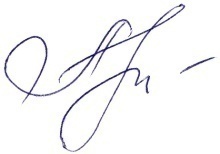 Профессор кафедры Экономики и менеджмента 		  /Е.И. Медведева/с возложением обязанностей Зав. кафедрой экономики  и менеджментаПриложениеОбразец оформления титульного листаМИНИСТЕРСТВО ОБРАЗОВАНИЯ МОСКОВСКОЙ ОБЛАСТИГОСУДАРСТВЕННОЕ ОБРАЗОВАТЕЛЬНОЕ УЧРЕЖДЕНИЕВЫСШЕГО ОБРАЗОВАНИЯ МОСКОВСКОЙ ОБЛАСТИ «ГОСУДАРСТВЕННЫЙ СОЦИАЛЬНО-ГУМАНИТАРНЫЙ УНИВЕРСИТЕТ»ЭКОНОМИЧЕСКИЙ ФАКУЛЬТЕТКафедра экономики и менеджментаНаправление подготовки 38.04.01 ЭкономикаНаправленность (профиль) – Экономика фирмы«Допущена к защите»Зав.кафедрой дэн, проф. Медведева Е. И.« _______»   _______________________   2018г.Декан кэн, доц. Русакович М. В.   « _______ »   _______________________  2018г.Совершенствование организации оплаты труда работников торгового предприятия(на примере ООО «Союз-сервис маркет»)ВЫПУСКНАЯ КВАЛИФИКАЦИОННАЯ РАБОТА                                                          Выполнил:Магистрант очной формы обученияФ.И.О.Руководитель:_________________________(Ф.И.О.)Рецензент:_____________________________(Ф.И.О.)Коломна2018Образец заявления на выбор темы магистерской ВКРМИНИСТЕРСТВО ОБРАЗОВАНИЯ МОСКОВСКОЙ ОБЛАСТИГОСУДАРСТВЕННОЕ ОБРАЗОВАТЕЛЬНОЕ УЧРЕЖДЕНИЕВЫСШЕГО ОБРАЗОВАНИЯ МОСКОВСКОЙ ОБЛАСТИ «ГОСУДАРСТВЕННЫЙ СОЦИАЛЬНО-ГУМАНИТАРНЫЙ УНИВЕРСИТЕТ»экономическийФАКУЛЬТЕТ«УТВЕРЖДАЮ»Зав. кафедройЭиМдэн, проф. Медведевой Е.И.                                                                              _______________________                                                                               «_____» ___________201_г.ЗАЯВЛЕНИЕОт магистранта(ки) ___ курса, направления подготовки 38.04.01 Экономика (профиль «Экономика фирмы»),__________________________________________________________________(Ф.И.О. студента полностью)Прошу закрепить за мной тему выпускной квалификационной работы ____________________________________________________________________________________________________________________________________Руководителем выпускной квалификационной работы прошу назначить: __________________________________________________________________(должность, звание, Ф.И.О.)________________________                               _______________________   (подпись руководителя)				       (подпись студента)«___» ___________201_ г.				    «___» _____________201_ г.Бланк отзыва научного руководителяОТЗЫВ НАУЧНОГО РУКОВОДИТЕЛЯо выпускной квалификационной работе, представленной к защите для получения квалификациимагистрмагистранта ГОУ ВО МО «Государственный социально-гуманитарный университет»__________________________________________________________________,(Фамилия, имя, отчество)обучающегося по направлению подготовки 38.04.01 Экономика, профиль «Экономика фирмы»на тему: ______________________________________________________________________________________________________________________________________________________________________________________________________Актуальность исследования ______________________________________________________________________________________________________________________________________________________________________________________________________																										В работе рассмотрены следующие основные проблемы __________________________________________________________________________________________________________________________________________________________________________________________________________________________________________________________________________________________________________________________________________													Степень самостоятельности и творческого подхода, проявленные в процессе работы при раскрытии темы ВКР, полнота выполнения задания и следование срокам календарного плана оцениваются следующим образом: __________________________________________________________________________________________________________________________________________________________________________________________________________________________________________________________________________________________________________________________________________Практическая значимость ______________________________________________________________________________________________________________________________________________________________________________________________________К замечаниям, предъявляемым к процессу работы над ВКР и полученным результатам, следует отнести ____________________________________________________________________________________________________________________________________________________________________________________________________________________________________________________________________________________________________________________________________________________________________________________________________________________________________________________ВКР может (не может) быть допущена к защите.Руководитель ВКР: __________________________________________________________________			   (должность, уч. звание и степень, Ф.И.О.)Дата:Бланк рецензии на магистерскую ВКРРЕЦЕНЗИЯна выпускную квалификационную работу, представленной к защите для получения квалификации магистрмагистранта ГОУ ВО МО «Государственный социально-гуманитарный университет»__________________________________________________________________,(Фамилия, имя, отчество)обучающегося по направлению подготовки 38.04.01 Экономика, профиль «Экономика фирмы»на тему: ________________________________________________________________________________________________________________________________________________________________________________________________________________________________________________________________________Актуальность исследования __________________________________________________________________________________________________________________________________________________________________________________________________________________________________________________________________________________________________________________________________________В работе рассмотрены следующие основные проблемы __________________________________________________________________________________________________________________________________________________________________________________________________________________________________________________________________________________________________________________________________________Наиболее интересной представляется разработка следующих вопросов ______________________________________________________________________________________________________________________________________________________________________________________________________________________________________________________________________________________________________________________________________________________________________________________________________________________________________________________________________________Научная значимость работы состоит __________________________________________________________________________________________________________________________________________________________________________________________________________________________________________________________________________________________________________________________________________Практическая значимость Соответствие оформления полученных результатов требованиям ГОСТ и язык изложения____________________________________________________________________________________________________________________________________В качестве недостатков и пожеланий для дальнейшей работы следует отметить _____________________________________________________________________________________________________________________________________________________________________________________________________________________________________________________________________________________________________________________________________________________________________________________________________________________________________________________________________В целом работа отвечает требованиям, предъявляемым к выпускным квалификационным работам для получения соответствующей квалификации, и заслуживает оценки __________________________________________________________________Рецензент: __________________________________________________________________			      (должность, уч. звание и степень, Ф.И.О.)Дата:№ п.п.ПоказательГодГодГод№ п.п.Показатель2014201520161….